Stage 2 Biology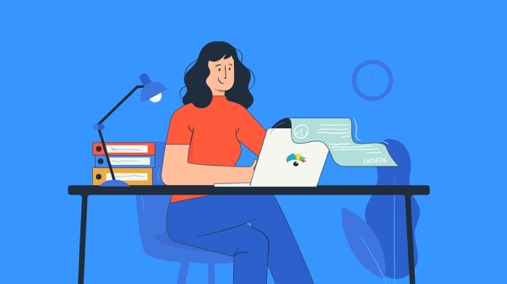 SHE Report One-Stop-Shop 1500 Words MaximusGetting a Topic/Focus• Explore current areas of biology in news/Science Alert• Must be a recent innovation/development, or issue related to biology• Use SASTA guide table for ideas of topics• Try to form the topic into a question• Avoid being too broad (ie. “What are genetically modified foods?”)PART A – Research & PlanPART A – Research & PlanRough Research• See templates/exemplar on Haiku• Set up a table that records your sources, and key points from articles (so you can come back to them later for referencing)• Highlight things that relate to biology info; and any SHE elements that you might want to focus onRough Plan• Give dots points for what you might cover under each of the report headings.PART B – La ReportPART B – La ReportIntroduction• Is it clear what the recent discovery, innovation, or issue is?• Is it linked to one of the topics in Stage 2 Biology?• Are the key concept(s) of science as a human endeavour that the topic is linked to clearly identified?Biology Background• Has the relevant biology been explained in sufficient depth for Stage 2 level (not just lists of facts)?• Is it directly relate to concepts that we have covered?Connections to SHE• Is there an explanation of how the focus of the investigation illustrates the SHE concept(s) stated in the introduction?• Have you discussed how society has influenced the science?• Have you discussed how the science has influenced society?• Have you specifically referred to the work of scientists?• Have you shown good detail and thoughtful analysis skills?Purpose, Potential Impact, or Application• Has the potential impact of this current innovation, development, or issue been discussed (on society, economy, individuals, medicine, treatments, etc – whatever is relevant).Conclusion• Is there a clear summary of findings of the investigation?• Is there a clear reference back to the SHE concept that this focus illustrated?Citations and References• Is there appropriate acknowledgement of sources using intext references?• Use the Harvard Referencing Summary for formatting.• Is there a clear reference list that is properly formatted?Alphabetic listed (no dot points, or number list)Attention to correct formatting (Harvard Referencing is a must)At least 8-10 quality sources